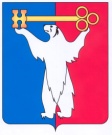 АДМИНИСТРАЦИЯ ГОРОДА НОРИЛЬСКАКРАСНОЯРСКОГО КРАЯПОСТАНОВЛЕНИЕ30.05.2023                                           г. Норильск                                                  № 217О внесении изменений в постановление Администрации города Норильска от 06.11.2009 № 472	В связи с кадровыми изменениями и в целях оперативной разработки мер и проведения работ по предупреждению, локализации и ликвидации массовых заболеваний и отравлений населения и обеспечения санитарно-эпидемиологического благополучия,ПОСТАНОВЛЯЮ:1. Внести в состав санитарно-противоэпидемической комиссии при Администрации города Норильска (далее – Комиссия), утвержденный постановлением Администрации города Норильска от 06.11.2009 № 472 (далее – Постановление), следующие изменения:Вывести из состава Комиссии Красовского Романа Игоревича, Кавтеладзе Кобу Иосифовича, Кузьмичеву Татьяну Евгеньевну, Незвестных Анну Сергеевну;Ввести в состав Комиссии:- Зайчика Игоря Леонидовича, руководителя территориального отдела 
в г. Норильске министерства здравоохранения Красноярского края, в качестве заместителя председателя Комиссии (по согласованию);- Полякову Ольгу Владимировну, главного специалист-эксперта территориального отдела Управления Федеральной службы по надзору в сфере защиты прав потребителей и благополучия человека по Красноярскому краю в 
г. Норильске, в качестве секретаря Комиссии (по согласованию);		- Добровольского Андрей Александрович, начальника Талнахского территориального управления Администрации города Норильска, в качестве члена Комиссии;		- Петрова Сергея Станиславовича, начальника Кайерканского территориального управления Администрации города Норильска, в качестве члена Комиссии;		- Масеева Линара Умяровича, и. о. начальника КГКУ «Норильский отдел ветеринарии», в качестве члена Комиссии (по согласованию).		2. Разместить настоящее постановление на официальном сайте муниципального образования город Норильск.Глава города Норильска 	                                                                              Д.В. Карасев